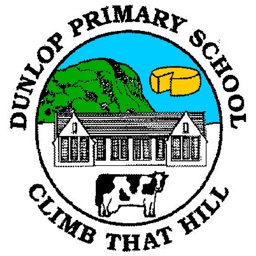 Attendees: Chloe, Ruaridh, Isla, Kara D, Heidi, Cali, Stewart, Evie, Olivia, Elif, Gracie, Manus, Isla A, Jamie Y Agenda ItemDiscussionActionIntroductionAll group members introduced themselves and we discussed the actions of a Pupil Council member. Pupils are the voice of their class. Suggestions should be entered into the Pupil Council class box and discussed prior to the meeting. Any suggestions brought to the Pupil Council will be discussed and voted upon.Mrs Kelly discussed the different roles within the Pupil Council – Chairperson, Vice-Chair and Secretary.Pupils to ensure there is a Pupil Council box in each classroom.Pupils to report back to their class after each meeting.Pupils to have a think for next meeting if they would be keen to take up a lead role.All PC members to wear uniform for next meeting for photographs.Actions from previous meetingMrs Kelly discussed previous minutes of meeting and actions since the last meeting. :Top up of playground toys neededWooden table warped.Green covered area for quiet activities NOT for general play.Reading area requested.School library – reinstated and classes will discuss with their class teacher how this will be used. ACTIONEDSchool dinners have seen a vast improvement with a better variety, soups, fruit/veg and cake/ice cream/jelly - ACTIONEDFootball/basketball – ACTIONEDMore Pupil Voice groups for ALL pupils – ACTIONEDMusic in each playground to be alternated so both playgrounds benefit – ACTIONEDTalent Show to continue – ACTIONEDBadges to be ordered - officeWhiteboard for outdoor classroom replaced/repaired – Mr CowieQuiet place – garden/readingGarden rota – Miss WhitePC to look at catalogues for playground toysMrs Kelly to get tissues for dining hallMr Allan to take P4/5 and P6/7 on a Tuesday playtime/lunchtime to MUGAMr Cowie to look at wooden tablePC members to discuss with class & teacher how library will be used.School ValuesPupils discussed if they think the School Values should be reviewed and if they are still relevant and up to date. All pupils agreed that they believe School Values should be reviewed and discussed the use of the word Happy and if that was an appropriate word as a value – how can this be measured and what if you do not feel happy.Pupil Council to discuss at next meeting how to engage with all members of our school community regarding School Values.AOCBAre houses evenly splitFruity Friday – daily fruit available – should pupils have a fruit/veg only snack day and get class points/reward?Mrs Kelly to see Mrs NouillanPC members to discuss fruity Friday with their class